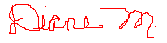 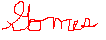 CLUB/ORGANIZATION NAME: ___________________________________________DATE ESTABLISED: ___________________________________________________OFFICERSPRESIDENT: 		__________________________________________________________VICE PRESIDENT:	__________________________________________________________TREASURER:		__________________________________________________________SECRETARY:		__________________________________________________________MISSION STATEMENT:  (WHAT WOULD YOU LIKE ANNOUNCED ABOUT YOUR ORGANIZATION?)________________________________________________________________________________________________________________________________________________________________________________________________________________________________________________________________________________________________________________Feel free to attach a pre-printed announcement notice to this form.2016 PARADE FLOAT CONTESTHello Friends:This year’s Cape Verdean Recognition Parade will be bigger and better with your enthusiastic participation!  Floats are a very necessary visual aspect of the parade!  It is important that your float represent either your group or your pride in the Cape Verdean culture.  		Trophies will be given for first, second and third places. Grand Marshal’s Prize, President’s Award, and Committee’s Choice banners will be displayed on the winning entries to show along the parade route.	We encourage you to get excited, get involved and start thinking of ideas for your group’s float.  Formulate your float committee now to make it happen for YOU this year! Float contest coordinator, Dana De Barros will be available to give tips and advice on making your float stand out.  Email him at anad123@comcast.net with your questions.Thank you in advance for your participation!Cape Verdean Recognition Parade Committee 2016Name:Name:Address:Address:City:State:Zip:Type of Unit check one:            Band                                           Drum & Bugle Corps Veterans                                  Color /Honor Guard                     Military Unit Civic Organization                   Other please specify: ___________________________Type of Unit check one:            Band                                           Drum & Bugle Corps Veterans                                  Color /Honor Guard                     Military Unit Civic Organization                   Other please specify: ___________________________Type of Unit check one:            Band                                           Drum & Bugle Corps Veterans                                  Color /Honor Guard                     Military Unit Civic Organization                   Other please specify: ___________________________Type of Unit check one:            Band                                           Drum & Bugle Corps Veterans                                  Color /Honor Guard                     Military Unit Civic Organization                   Other please specify: ___________________________Type of Unit check one:            Band                                           Drum & Bugle Corps Veterans                                  Color /Honor Guard                     Military Unit Civic Organization                   Other please specify: ___________________________Type of Unit check one:            Band                                           Drum & Bugle Corps Veterans                                  Color /Honor Guard                     Military Unit Civic Organization                   Other please specify: ___________________________Type of Unit check one:            Band                                           Drum & Bugle Corps Veterans                                  Color /Honor Guard                     Military Unit Civic Organization                   Other please specify: ___________________________Type of Unit check one:            Band                                           Drum & Bugle Corps Veterans                                  Color /Honor Guard                     Military Unit Civic Organization                   Other please specify: ___________________________Type of Unit check one:            Band                                           Drum & Bugle Corps Veterans                                  Color /Honor Guard                     Military Unit Civic Organization                   Other please specify: ___________________________Number of people in unit:Number of people in unit:Number of people in unit:Vehicle Types- List and describe (not to exceed 2):Vehicle Types- List and describe (not to exceed 2):Vehicle Types- List and describe (not to exceed 2):Do you have your own music?   Yes     No     Music Genre: ___________________________  All units will pass and review then continue to march past the Reviewing Stand in order to allow the remainder of the parade units to also pass and review.Do you have your own music?   Yes     No     Music Genre: ___________________________  All units will pass and review then continue to march past the Reviewing Stand in order to allow the remainder of the parade units to also pass and review.Do you have your own music?   Yes     No     Music Genre: ___________________________  All units will pass and review then continue to march past the Reviewing Stand in order to allow the remainder of the parade units to also pass and review.Do you have your own music?   Yes     No     Music Genre: ___________________________  All units will pass and review then continue to march past the Reviewing Stand in order to allow the remainder of the parade units to also pass and review.Do you have your own music?   Yes     No     Music Genre: ___________________________  All units will pass and review then continue to march past the Reviewing Stand in order to allow the remainder of the parade units to also pass and review.Do you have your own music?   Yes     No     Music Genre: ___________________________  All units will pass and review then continue to march past the Reviewing Stand in order to allow the remainder of the parade units to also pass and review.Do you have your own music?   Yes     No     Music Genre: ___________________________  All units will pass and review then continue to march past the Reviewing Stand in order to allow the remainder of the parade units to also pass and review.Do you have your own music?   Yes     No     Music Genre: ___________________________  All units will pass and review then continue to march past the Reviewing Stand in order to allow the remainder of the parade units to also pass and review.Do you have your own music?   Yes     No     Music Genre: ___________________________  All units will pass and review then continue to march past the Reviewing Stand in order to allow the remainder of the parade units to also pass and review.Name:Name:Name:Address:Address:Address:City:State:Zip:Phone:Phone:There will be NO soliciting allowed at any time.NO exceptions.